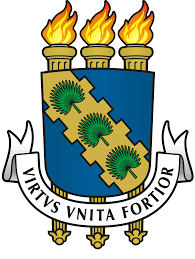 UNIVERSIDADE FEDERAL DO CEARÁ
FACULDADE DE MEDICINADEPARTAMENTO DE FISIOLOGIA E FARMACOLOGIAPROGRAMA DE PÓS-GRADUAÇÃO EM FARMACOLOGIA CLÍNICA – MESTRADO PROFISSISONALTÍTULONOME NOME NOME NOME NOMEFORTALEZA2023UNIVERSIDADE FEDERAL DO CEARÁ
FACULDADE DE MEDICINADEPARTAMENTO DE FISIOLOGIA E FARMACOLOGIAPROGRAMA DE PÓS-GRADUAÇÃO EM FARMACOLOGIA CLÍNICA – MESTRADO PROFISSISONALTÍTULONOME NOME NOME NOME NOMEProjeto apresentado ao Programa de Pós-graduação em Farmacologia Clínica – Mestrado Profissional da Universidade Federal do Ceará como requisito parcial para seleção de ingresso no mestrado profissional.Orientadora: Coorientador: FORTALEZA2023SUMÁRIORESUMOA proteômica compreende o estudo do conjunto de proteínas de um sistema biológico e é estudada através da Espectrometria de Massas (MS), método de alta precisão, sensibilidade e flexibilidade para diversas pesquisas biotecnológicas, caracterização biofarmacêutica e diagnóstico. A proteômica top-down viabilizou-se pelo desenvolvimento de espectrômetros de massas com analisadores de alta resolução e exatidão, como o Orbitrap. Essa técnica tem grande potencial de uso em XXXXX. É, portanto, um exemplo de transferência do conhecimento construído no laboratório de pesquisa para a área clínica, o que caracteriza a medicina translacional. Nesse cenário, a XXXXXXXXXXXXXXXXXXXXXXXXX utilizado em XXXXXXXXXXX. O objetivo desse trabalho é comparar XXXXXXXXXXXXXXXXX utilizando XXXXXXXXXXXXXXX para XXXX. Para isso, será preciso definir condições ideais de XXXXXXXXXXXXXXXXXXXXXXXXXXX.  Os resultados gerados poderão XXXXXXXXXXXXXXXXXXXXXXXXXXXXXXXXXXXXXXXX. As amostras serão analisadas no XXXXXXXXXXXXXXXXXXXX. Os dados serão processados usando XXXXXXXXXXXXXXXXXXXXX. A caracterização dos dados obtidos será feita XXXXXXXXXXXX. Para correlacionar os dados espectrométricos com XXXXXXXXXXXX, será realizada XXXXXXXXXXXXXXXXXXXXXXXXXXXXXXXXXXX A partir dos resultados, espera-se XXXXXXXXXXXXXX constituindo o método de análise de qualidade de XXXXXXXXXXXXXX no Núcleo de Pesquisa e Desenvolvimento de Medicamentos.Palavras-chave: xxxxxxxxxxxxxxxxxxxxxxxINTRODUÇÃOA proteômica estuda de forma descritiva e quantitativa o conjunto de proteínas em uma unidade biológica, suas variações na população, mudanças em resposta a um ambiente ou decorrentes do desenvolvimento normal ou alterado, modificações e interações com outras proteínas (VALLEDOR; JORRIN, 2011). As principais metodologias empregadas em proteômica utilizando espectrometria de massas podem ser classificadas XXXX.Nesse cenário, XXXXXXPortanto, é necessário que XXXX Então, o desenvolvimento de uma metodologia de análise XXX é capaz de fornecer dados valiosos sobre a molécula. Isso permite desenvolver XXXX. JUSTIFICATIVA (MOSTRAR A RELEVÂNCIA DO PROJETO E PORQUE AS TÉCNICAS DE ANÁLISE FORAM ESCOLHIDAS)A medicina translacional é o novo paradigma que propicia a transferência do conhecimento construído no laboratório para a prática clínica e se correlaciona com o campo da Saúde Pública, embora ainda haja desafios. As universidades são capazes de levar conhecimento e contribuir para as indústrias e instituições públicas. Essas contribuições viabilizam e embasam a tomada de decisão em saúde. Por isso, é importante que as pesquisas considerem as demandas médicas de pesquisadores, gestores e pacientes/usuários, a fim de produzir novos conhecimentos e estes se tornarem produtos e soluções que propiciam a melhoria da saúde da população, por exemplo, vigilância da qualidade de fármacos que chegam ao Sistema Único de Saúde (SUS), testes de diagnóstico e tratamentos terapêuticos, ou seja, ações destinadas a promover a saúde da população (BEZERRA, 2017). A espectrometria de massa (EM) tornou-se o método de escolha para análise de proteínas devido à precisão, sensibilidade e flexibilidade dos espectrômetros de massa, que permitiram novas aplicações em pesquisa biotecnológica, caracterização biofarmacêutica e detecção diagnóstica. Essa técnica pode XXXX Além das vantagens consideráveis em especificidade, sensibilidade e velocidade, os métodos que envolvem espectrometria de massas consomem muito menos amostra do que outros métodos biofísicos. Com base no exposto, o desenvolvimento de XXX pode contribuir de maneira relevante para a medicina translacional aliada à proteômica. Afinal, a XXXXX é uma droga efetiva e bastante utilizada, mas XXXX, o que mostra a necessidade de XXXX. A técnica de proteômica XXXXXXX pode ser usada para o estabelecimento de XXXXX, os quais podem XXXX.PROBLEMA (CITAR DADOS ESTATÍSTICOS E TRABALHOS QUE MOSTREM O TAMANHO DO PROBLEMA ABORDADO NO PROJETO)As grandes indústrias farmacêuticas XXX demandando um longo período de ensaios clínicos.No Brasil, recentemente houve uma aquisição emergencial pelo governo brasileiro de XXXXXX, porém, o mesmo apresentou diversos contaminantes ao ser analisado por XXXXXXA ascensão do método XXXX, é possível uma melhor caracterização. No entanto, XXXX. Os avanços recentes XXXX.REVISÃO DA LITERATURADIVIDIR TÓPICOS E SUBTÓPICOS DE ACORDO COM O TEMAOBJETIVOS4.1 OBJETIVO GERALComparar XXXXXXXXXXXXXXXXXXXXX utilizando XXXXXXXXXX para estabelecer métodos de análise de qualidade. OBJETIVOS ESPECÍFICOS Otimizar metodologia de XXXXXXXXXX;Definir condições ideais de XXXXXXXX;Obter XXXXXXXXXXX para estudo comparativo;Elucidar XXXXXXXX;Implantar um XXXXXXXXXXXXXXXXXRealizar ensaios de XXXXXXXXXXXXXX;Realizar estudos da atividade XXXXXXXXXXXXXXXX;Confrontar os dados de XXXXXXXXXXXXXMATERIAIS E MÉTODOSDESENHO EXPERIMENTALO presente estudo será dividido basicamente em 6 etapas principais (Figura 6): 1º)xxx; 2º) XXX; 3°) XXXXX; 4°) XXXXXX; 5°) XXXXX; 6°) XXXXXXX. Figura 6 – Delineamento experimental. Adaptado de XXXXXXXXXXXXXXXXXXXXXXX 5.2 EXPRESSÃO XXXXXXXAs etapas que envolvem a XXXXXXXXXXX serão realizadas no Laboratório de XXXXXXXXXXXXX o qual possui nível de biossegurança adequado (NB1), sob coordenação do Prof. Dr. Odorico Moraes. A expressão heteróloga será realizada conforme descrito por XXXXXXXXXXX. DESCREVER.5.3 PURIFICAÇÃO XXXXX. 5.4 IDENTIFICAÇÃO E ANÁLISE DE DADOSOs dados serão processados ​​usando o XXXXXFigura 7 – Obtenção e análise de dados.RESULTADOS ESPERADOSEspera-se que a partir dos resultados obtidos neste trabalho, seja possível desenvolver XXXXXXXXXXXX no Núcleo de Pesquisa e Desenvolvimento de Medicamentos. Essas análises permitirão também que se XXXXXXXXX, a fim de XXXXXXXXXXXXXCRONOGRAMATabela 3 - Cronograma de execução dos objetivos traçadosORÇAMENTOMATERIAL PERMANENTE*Todos os materiais permanentes descritos já estão disponíveis no Núcleo de Pesquisa e Desenvolvimento de Medicamentos8.2 CONSUMÍVEIS*Itens já disponíveis no Núcleo de Pesquisa e Desenvolvimento de MedicamentosREFERÊNCIAS BIBLIOGRÁFICASANTONIOU, A. N.; BLACKWOOD, S.; MAZZEO, D.; WATTS, C. Control of Antigen Presentation by a Single Protease Cleavage Site. Immunity, Dundee, v. 12, n.4, p. 391–398, 2000.ATIVIDADES/ANOMESESMESESMESESMESESMESESMESESMESESMESESMESESMESESMESESMESES2020JFMAMJJASONDRevisão BibliográficaXXXXXXXXXXXXXXXX(COLOCAR AS PRINCIPAIS ETAPAS DOS OBJETIVOS)XXXXXXXXXXXXXXXAnálise dos resultados parciaisXXXXXXXXXX2021Revisão BibliográficaXXXXXXXXXXXXXXXXXXXXXXXXXXXXXXXXXXXXXXXXXXXXXXXXXXXXXPublicação/participação em congressosXXXXXXX2022Revisão Bibliográfica e correçõesXXXXXXXXXXXXPublicação/participação em congressosXXXXDefesa de QualificaçãoX2023Revisão BibliográficaXXXXXXXXXXXXAnálise dos resultadosXXXXXXXXXPublicação/participação em congressosXXXXXXDefesa da TeseX2024Revisão BibliográficaXXXXXXXXXXXXPublicação/participação em congressosXXXXXDescrição*DescriçãoValor (R$)Extrato de *TOTAL (apenas itens que serão adquiridos)